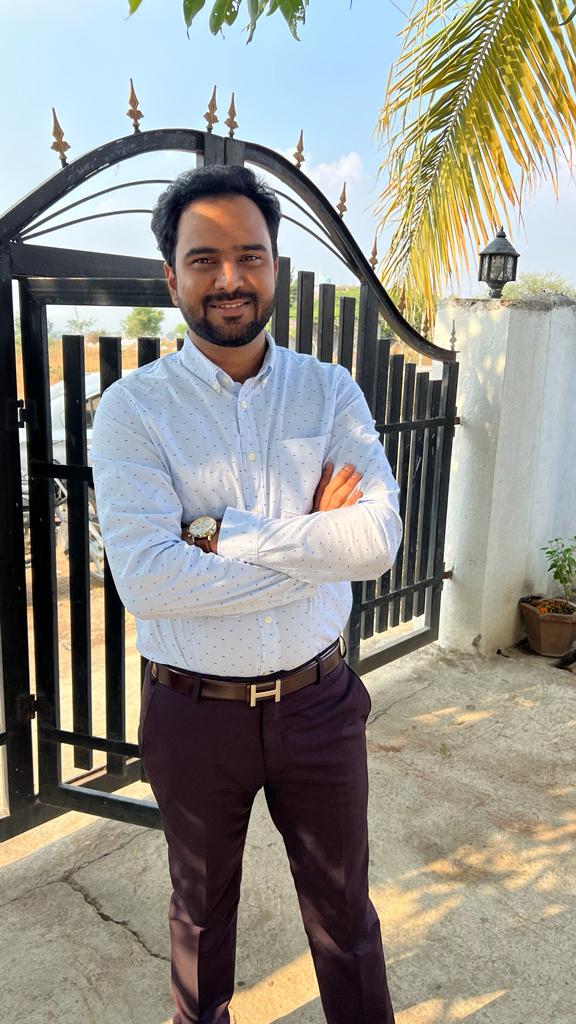 Dr. Akshay Kishanrao NalabaleMBBSMD (Community medicine) atDr. Shankarrao Chavan Govt. Medical College, Nanded